Senate Minutes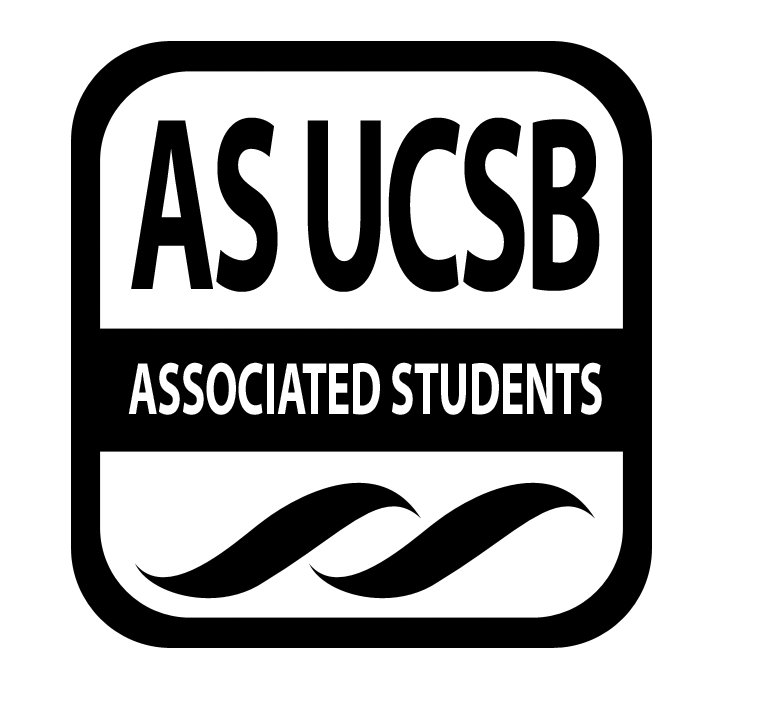 Associated Students14 March 2018Email Vote: Minutes/Actions recorded by: Melissa PowellCALL TO ORDER by Jasmine Sandu A) MEETING BUSINESSA-1) Roll CallA) Acceptance of AgendaMOTION/SECOND: G. Hernandez/ Sir  Motion language: motion to accept the agenda  ACTION: Email Vote:  16-0-0 PASS Vote Taken:  14 March 2018 B) New BusinessMOTION/SECOND: G. Hernandez/ Sir  Motion language: motion to approve IVTU Minutes 3/08, 3/13 ACTION: Email Vote:  16-0-0 PASS Vote Taken:  14 March 2018 C) Adjournment MOTION/SECOND: G. Hernandez/ Sir  Motion language: motion to adjourn  ACTION: Email Vote:  16-0-0 PASS Vote Taken:  14 March 2018 NameNote:absent (excused/not excused)arrived late (time)departed early (time)proxy (full name)NameNote:absent (excused/not excused)arrived late (time)departed early (time)proxy (full name)Micah AlmasPresent Kian MaalizadehAbsent Kristen ArmelliniAbsentAdnan MansurPresent Adham BtaddiniAbsentGrecia MartinezPresent Stoddy CareyAbsent Brandon MoraPresent Sam CookAbsentIlene OchoaPresent Sophia DycaicoAbsentAnthony PimentelPresent Alexandra GessessePresent Andrea ReyesPresent Alexa HernandezPresent Kia SadeghiAbsentGrayson HernandezPresent Jorge SantosAbsentSteven HoPresent Alison SirPresent Dhishal JayasinghePresentSophia UemuraPresent Sami KaayalPresent Vanessa Maldonado Present Brooke KopelAbsent